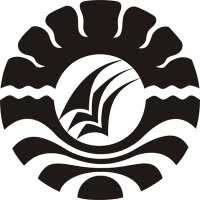 S K R I P S IPENERAPAN KEGIATAN MENDONGENG DALAM MENGEMBANGKAN PERILAKU MORAL ANAK DI TAMAN KANAK-KANAK PERTIWI I KABUPATEN SOPPENGANNY MUTIA TUNGKE074 924 147PROGRAM STUDI PENDIDIKAN GURU PENDIDIKAN ANAK USIA DINIFAKULTAS ILMU PENDIDIKANUNIVERSITAS NEGERI MAKASSAR2011